   УКРАЇНА                                                НОВОГРАД-ВОЛИНСЬКА МІСЬКА РАДА                         ЖИТОМИРСЬКОЇ  ОБЛАСТІ РІШЕННЯ двадцять перша сесія                                                                   восьмого скликання                                    від 09.06.2022    № 557Керуючись статтею 25, пунктом 301 частини першої статті 26 Закону України «Про місцеве самоврядування в Україні», Законом України «Основи законодавства України про охорону здоров’я», постановою Кабінету Міністрів України «Про спостережну раду закладу охорони здоров’я та внесення змін до Типової форми контракту з керівником державного, комунального закладу охорони здоров’я» від 27.12.2017р. №1077, рішенням міської ради від 05.05.2022 № 520 «Про спостережну раду закладу охорони здоров’я Новоград-Волинської міської ради»,  з метою забезпечення контролю за дотриманням прав пацієнтів, вимог законодавства при здійсненні медичного обслуговування населення, фінансово-господарською діяльністю закладу охорони здоров’я,  міська радаВИРІШИЛА:Утворити спостережну раду комунального некомерційного підприємства «Новоград - Волинське міськрайонне територіальне медичне об’єднання» та за затвердити її персональний склад згідно додатку.2. Контроль за виконанням  цього рішення покласти на постійну комісію міської ради з питань соціальної політики, охорони здоров’я, освіти, культури та спорту (Широкопояс О.Ю.) та заступника міського голови Борис Н.П.Міський голова                                                                    Микола БОРОВЕЦЬДодаток до рішення  міської радивід  06.09.2022  № 557         Персональний склад спостережної ради комунального некомерційного підприємства «Новоград - Волинське міськрайонне територіальне медичне об’єднання»Секретар міської ради                                                             Оксана ГВОЗДЕНКОПро утворення спостережної  ради комунального некомерційного підприємства «Новоград - Волинське міськрайонне територіальне медичне об’єднання» Особа, делегована міським головою:Особа, делегована міським головою:БоришкевичАлла Петрівна начальник відділу з питань охорони здоров'я та медичного забезпечення Новоград-Волинської міської ради Депутати міської радиДепутати міської радиНусбаумСтепан Антоновичдепутат міської радиВащенко Олег Миколайовичдепутат міської радиЛитвинПетро Михайловичдепутат міської радиХрущЛіля Василівнадепутат міської радиШирокопоясОлександр Юрійовичдепутат міської ради                                   Представники громадськості:                                   Представники громадськості:ВишетравськаОльга Павлівна представник благодійного фонду «Нехай твоє серце б'ється» Бондарчук Наталія Степанівнаголова Новоград-Волинської міськрайонної організації Товариство Червоного Хреста України Голова Новоград-Волинської районної ради або його представник:Голова Новоград-Волинської районної ради або його представник:Нагорна Наталія Володимирівна голова постійної комісії районної ради з питань освіти, культури, охорони здоров'я, у справах сім'ї, молоді та спорту та соціального захисту населення Новоград-Волинської районної радиГолови або їх представники інших територіальних громад, сіл, селища Новоград-Волинського району:Голови або їх представники інших територіальних громад, сіл, селища Новоград-Волинського району:Салюк Руслана Зіновіївна завідуюча Романівської АЗПСМ  Брониківської сільської ради ДутчакЛюбомир Романович директор КНП «Гульська АЗПСМ»  Стриївської сільської ради Романюк Сергій ВікторовичЯрунський сільський голова ОнищукІван Анатолійович Городницький селищний голова Печорін Ігор Анатолійовичзаступник сільського голови Піщівської сільської ради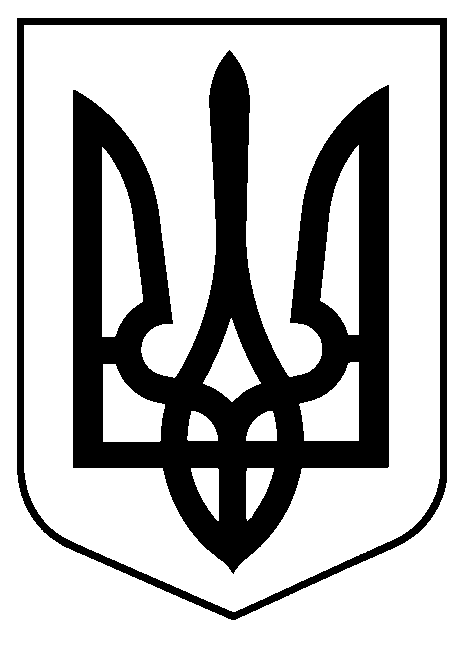 